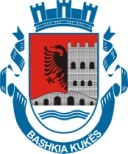 REPUBLIKA E SHQIPËRISËBASHKIA KUKËSAdresa “Sheshi Skenderbej” lagj.Nr.5                          www.kukesi.gov.al                                        tel/fax 0242 (2) 5110Formulari Nr. 2 URDHERNr.______Date___.___.2016PERPROKURIMIN ME VLERA TE VOGLAMbështetur në nenin 29, pika 5, të ligjit Nr. 9643, datë 20.11.2006 “Për Prokurimin Publik”,            (i ndryshuar), nenin 40, pika 3, Kreu IV të Vendimit të Këshillit të Ministrave Nr.914, datë 29.12.2014 “Për Miratimin e Rregullave të Prokurimit Publik” (i ndryshuar) për nevojat e  Bashkise Kukes, të përdoret proçedura e prokurimit me vlerë të vogël, me fond limit me vlerë 560 000 leke (Pa TVSH), për sa më poshtë:1.Blerje Njesi Qendrore                                                                                       3             cope   (mall/sherbim/pune)                                                                                                                                                                       (sasia dhe njesia) 2.Blerje Monitori  (27 inches)                                                                                   3              cope (mall/sherbim/pune)                                                                                                                                                                        (sasia dhe njesia)3.Blerje printeri multifunksional (Copier/Printer/ColourScaner)                                    1             cope  (mall/sherbim/pune)                                                                                                                                                                      (sasia dhe njesia)4.Blerje Printeri A3 (Inkjet) me Ngjyra (print/Scan/Copy/fax)                                      1             cope    (mall/sherbim/pune)                                                                                                                                                                    (sasia dhe njesia)5.Blerje UPS 1200 watt                                                                                        7              cope     (mall/sherbim/pune)                                                                                                                                                                    (sasia dhe njesia)6.Lazer meter (high precision laser distance meter 200m  GLM250)                                     1              cope     (mall/sherbim/pune)                                                                                                                                                                    (sasia dhe njesia)Mbyllet me Nr.Rendor 6 (gjashte)TITULLARI I AUTORITETIT KONTRAKTOR / PERSONI IAUTORIZUAR PREJ TIJ_____________________Bashkim SHEHUFormulari Nr. 3FTESË PËR OFERTËEmri dhe adresa e autoritetit kontraktor: Emri:                         Bashkia Kukes Adresa:                      Lagjia Nr.5 – Kukes Tel/Fax:                     0242 2313;  0692681688  E-mail:                       info@ kukesi.gov.al Adresa e Internetit:   www.kukesi.gov.alAutoriteti Kontraktor do të zhvillojë proçedurën e prokurimit me vlerë të vogël me fond limit 800 000 leke, me objekt: “Blerje paisjesh kompjuterike”Data e zhvillimit do të jetë ___.___. 2016,ora ________në adresën: Bashkia KukesJeni të lutur të paraqisni ofertën tuaj për këtë objekt prokurimi me këto të dhëna (specifikimet teknike të mallit/shërbimit/punës): Bashkangjitur dokumentave te tenderit_____________________________________________Operatori ekonomik i renditur i pari, përpara se të shpallet fitues, duhet të dorëzojë pranë autoritetit kontraktor (në rastet kur kërkohet), dokumentet si më poshtë:Kopje te dokumentit te regjistrimit ne organet tatimore (NIPT ose Ekstrakt)Faturen TatimoreReferencen BankareGarancine e paisjeveOperatori ekonomik i renditur i pari, duhet të paraqitet pranë autoritetit kontraktor, deri me date ____.___2016, ora          .00(data dhe ora e përcaktuar nga autoriteti kontraktor)Afati i lëvrimit të mallit/realizimit të shërbimit/punës do të jetë brenda 5 (pese) diteve nga momenti i nenshkrimit te kontrates.(te plotësohet nga autoriteti kontraktor)Në ofertën e tij, ofertuesit duhet të paraqesë të dhënat e plota të personit të kontaktit.TITULLARI I AUTORITETIT KONTRAKTOR / PERSONI IAUTORIZUAR PREJ TIJ_____________________Bashkim SHEHU                                          FORMULARI I Çmimit te OfertesObjekti i Prokurimit:“Blerje paisjesh kompjuterike”Data ___.___.2016Specifikime TeknikeKOMPJUTER - DesktopPRINTER – Multifunction (All in One)PRINTER A3 - Multifunksion InkjetUPS - 1200  VALAZER METER – 200m DistanceI.Kerkesa te Veçanta1.Autoriteti Kontraktor - Bashkia Kukes per nevojat e saj kerkon blerjen e mallit  “Paisje Komjuterike” sipas sasise se percaktuar ne dokumentat e mesiperme.Operatoret ekonomik pjesmarres ne proçeduren e prokurimit duhet te marrin persiper qe te sigurojne mallin, sipas kerkesave te percaktuara nga Autoriteti Kontraktor (AK).Malli objekt prokurimi duhet te plotesoje kerkesat themelore sipas standarteve teknike.II.Kerkesat e Pergjithshme:1. Levrimi i mallit do te behet brenda 5 (pese) diteve nga momenti i lidhjes se kontrates, sipas kerkesave te Autoritetit Kontraktor (AK).2.Mosdorezimi i mallit brenda afatit te mesiperm, perben shkak ligjor per skualifikimin e operatorit ekonomik nga proçedura e  prokurimit.3.Operatori Ekonomik që do te perzgjidhet fitues, duhet te praqitet prane AK-se brenda 1 (nje) dite nga vleresimi perfundimtar i ofertave ne sistemin elektronik te APP-se, si dhe duhet te realizoje prokurimin ne perputhje me kerkesat e percaktuara nga Autoriteti Kontraktor (AK). 4.Subjekti i shpallur fitues duhet te realizoje prokurimi brenda afatit te percaktuar ne dokumentat e tenderit.5. Operatori ekonomik duhet te paraqese dokumentacionin e meposhtem: Kopje te dokumentit te regjistrimit ne organet tatimore (NIPT ose Ekstrakt)Faturen TatimoreReferencen BankareGarancine e paisjeve6. Kompjuterat  duhet të jenë të rinj, Brand, jo Refurbirshed ose te Asambluar, jo të Përdorur.7. Per detaje me te veçanta.do te pershkruhen ne kontraten e furnizimit qe do te nenshkruhet me subjektin fitues te prokurimitKontraktori duhet t’i kryejë dhe përmbushë detyrimet e tij me të gjitha përpjekjet, eficente dhe ekonomike në pajtim me teknikat dhe praktikat profesionale të përcaktuara në aktet ligjore, nënligjore,ne perputhje me  parimet dhe karakteristikat teknike dhe specifike të mallit objekt kontrate.NrPërshkrimi i sherbimeveNjësiaSasiaÇmimiVlera1.Blerje Njesi QendroreCope32.Blerje MonitoriCope33.Blerje Printeri MultifunksionalCope 14.Blerje Printeri A3 (Inkjet)  me NgjyraCope15.Blerje UPS 1200 wattCope76.Lazer meterCope1Çmimi Neto Çmimi Neto Çmimi Neto Çmimi Neto Çmimi Neto TVSH (20%)TVSH (20%)TVSH (20%)TVSH (20%)TVSH (20%)Çmimi TotalÇmimi TotalÇmimi TotalÇmimi TotalÇmimi TotalKARAKTERISTIKA MINIMALE TEKNIKE PER KOMPJUTERAT (NJESITE QENDRORE)Pikët min. për procesorin sipas: cpu benchmark.net      5400Min Proc. Rating according to: cpubenchmark.net:“RAM”:                                                                                     4 GB, min. DDR3 1600 MHz Non-ECCMadhësia e Hard Diskut “HDD Size”:                                 500 GBShpejtësia e Hard Diskut “Media sizes”:                           7200 Rpm SATA 6.0Gb/s“Disk subsystem controler”:                                                Serial ATA 6.0 Gb/sKarta Grafike “Graphics”:                                                     ≥ 1 GB“Media Device”:                                                                     DVD+/-RW“Slots”:                                                                                     Minimum (3) PCI/PCI-E, nga te cilat (1) x16 PCI-E.KOMUNIKIMI & MENAXHIMIPorta e komunikimit “Ports”:                                              Min. (8) USB nga te cilat min (2) USB Para dhe min (2) USB 3.0, (1) RJ-45, (1) audio in/out, (1) mic. and headphone, (1) VGA.“Networking”:                                                                       (1) 10/100/1000 LAN Integrated Gigabit Ethernet Port.“Sound”:                                                                                  Integrated Sound Card“Speakers”:                                                                             Internal or Built-in MonitorSiguria “Security Management”:                                        Embedded Security TPMSistemi i Operimit “Preinstalled Licensed O. S.”:            OEM Windows 7, 8 ose më lart 64-bit Professional“Keyboard”:                                                                            Standart Keyboard QWERTY“Mouse”:                                                                                 Minimum 2 Button scroll OpticalUshqimi “Power Supply”:                                                     220 V AC, 50 HzAKSESORËTKabëll  “Power Cord”:                                                           EuropeanRecover CD :                                                                            Recover CD/DVD ose Recover PartitionMONITORITipi “Type”:                                                                             LCD OSE LED i të njëjtës markë me kompjuterinMadhësia “Size” :                                                                   27”Rezolucioni “Native Resolution”:                                      1920 x 1080 at 60 HzRaporti I kontratit “Constrast Ratio Static”:                    1000:1“Display Port”:                                                                        (1) VGA dhe të paktën (1) prej portave DVI/HDMI/DPKoha e rifreskimit “Response Time”:                                 5 msKursimi i energjisë “Energy Efficency”:                             Energy StarUshqimi “Power Supply”:                                                     220V AC, 50 HzGARANCIAPeriudha e mbulimit të garancisë “Warranty”:               3 vjetKARAKTERISTIKA MINIMALE TEKNIKE"Model":                                                                                     print/colour scan/copyShpejtësia e printimit “Print Speed”:                                  ≥18 ppmMirëmbajtja mujore “Monthly duty cycle”:                      8000Teknologjia “Technology”:                                                    Laser B&WRazolucioni i printimit minimal “Print Quality”:               600 x 600 dpiKapaciteti në hyrje “Input Capacity”:                                  150 FletëKapaciteti në dalje “Output Capacity”                                50 FletëFormati i letrës “Media format”:                                          A3Memorja “Memory”:                                                              ≥32 MBRezolucioni minimal optikal i skanimit "Min. opticalscan resolution":                                                                      600 x 600 dpiSistemi i Operimit i suportuar "OS supported"                 Windows 7 e lart (32 bit & 64 bit)“Toner”:                                                                                     Shoqëruar me Starter KitKOMUNIKIMI & MENAXHIMIPorta e komunikimit “Interface”:                                         High Speed USB 2.0Portë komunikimi “Ethernet”:                                              Nuk specifikohetAKSESORËTKabëll  “Power Cord”:                                                             EuropeanSoftware/Drivers CD:                                                              PoKabëll USB:                                                                                PoGARANCIAPeriudha e mbulimit të garancisë “Warranty”:                 1 vitKARAKTERISTIKA MINIMALE TEKNIKEShpejtësia e printimit me ngjyra A3 “Color Print              ≥20 ppmSpeed”:Mirëmbajtja mujore “Monthly duty cycle”:                      5000 FaqeTeknologjia “Technology”:                                                    Color, wireless multifunctionRazolucioni i printimit minimal “Print Quality”:               600x600 dpiKapaciteti në hyrje “Input Capacity”                                   250 FletëPesha specifike e letrës “Media sizes”:                               60-216 g/m²Formati i letrës “Media format”:                                          A3Aftesia e printimit Duplex:                                                    Po, AutomatikMemorja “Memory”:                                                              ≥256 MBSistemi i Operimit i Suportuar "Supported OS "               Windows 7,8 e lart (32-bit & 64-bit)“Toner”:                                                                                     Shoqëruar me Starter KitKOMUNIKIMI & MENAXHIMIPorta e komunikimit “Interface”:                                         High Speed USB 2.0Portë komunikimi “Ethernet”:                                              PoAKSESORËTKabëll  “Power Cord”:                                                             EuropeanUshqimi "Power Supply":                                                      220 V AC, 50 HzSoftware/Drivers CD:                                                              PoKabëll USB:                                                                                PoGARANCIAPeriudha e mbulimit të garancisë “Warranty”:                 2 vjetKARAKTERISTIKA MINIMALE TEKNIKEDALJE “OUTPUT”Fuqia “Power”:                                                            1200 VAFaktori i fuqisë “Power Factor”:                              ≥0.8Forma e valës “Wave Form”:                                    SinusoidaleTensioni nominal “Nominal Voltage”:                    220-240 VACFrekuenca “Frequency”:                                            50 Hz +/- 5%Rregullimi i Tensionit “Volt, regul. (On                  +/-10%battery)”:Prizat dalëse “Output Connectors”:                        ≥ (4) IEC 320 C13 (nga bateria)HYRJE “INPUT”Tensioni nominal “Nominal Voltage”:                    220 - 240 VACFrekuenca:                                                                    50 HzDritarja e tensionit “Voltage Window :                  170 - 270 VACRregullim automatik i Tensionit “AVR”:                 PoPrizat hyrëse “Input Connectors”:                           (1) IEC 320 C14KOMUNIKIMI & MENAXHIMIProgrami i fikjes “Shutdown Software”:                PoSinjalizim me dritë “Led Indicators”:                      Për të gjitha gjendjetSinjalizim me zë “Audible Indicators”:                   Për të gjitha gjendjetPrizë për komunikimin e të dhënave “Data”:       (1) DB9 Serial ose USBMbrojtja ”Protection”:                                               Overload, Discharge, and Overcharge ProtectionBATERITËKoha e transferimit “Transfer time”:                      ≤4 msKoha e funksionimit me bateri “Back-Up              ≥6 min. me ngarkesë të plotëTime”:Tipi i baterive “Battery Type”:                                 12 V DC 7 Ah Lead-acidAKSESORËTKabëll për linjën kryesore “Power Cord”:              (1) European IEC-C13Kabëll për lidhjen e PC “PC Power Cord”:              (2) IEC 320 C13 - IEC 320 C14Kabëll për komunikimin data “Data Cable”:         (1) DB9 Serial - DB9 Serial ose USB- USBGARANCIAPeriudha e mbulimit të garancisë “Warranty”:    2 vjetKARAKTERISTIKA MINIMALE TEKNIKEHigh precision lazerDistance:                                                            200 mGML250